Institut für Pathologie		      www.pathologie-universitaetsmedizin-dresden.deName			…………………………………………………………Vorname			…………………………………………………………Adresse			…………………………………………………………			………………………………………………………....Geburtsdatum			…………………………………………………………Geburtsort			…………………………………………………………Matrikelnummer	…………………………………………………………Tertial			…………………………………………………………Zeitraum			von	………………………………………………….			bis	………………………………………………….  Logbuch für die Ausbildung im praktischen Jahr 		  am Institut für Pathologie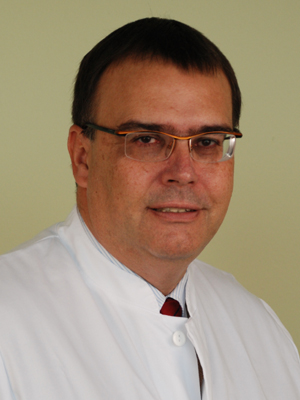 InhaltAusbildungsziele	4Impressum / Kontakt	6